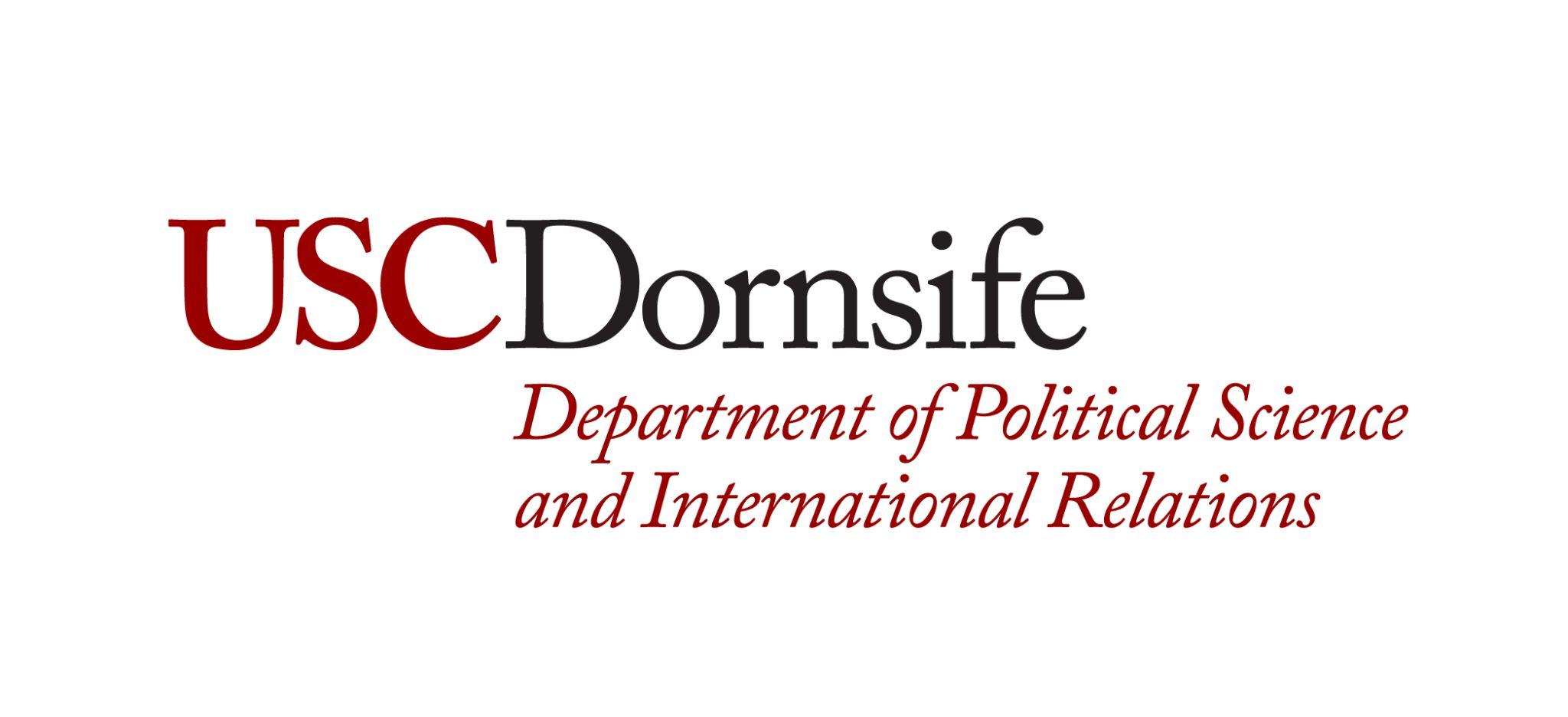 Sherwin Family Advance Graduate Student Research Support FundThe Sherwin Family Advance Graduate Student Research Support Fund seeks to support students studying International Relations in their dissertation research and is intended to be used to help cover costs of dissertation research such as travel, lodging, technical support, equipment, etc. Ten students will be selected to receive a $2,500 stipend to help fund their research.2023-2024 Application (Deadline to Apply: February 26, 2024)To be eligible for consideration, students must meet the following criteria:  Current enrollment in the POIR PhD Program and be in Good Standing.Be nearing completion of your PhD degree (preference given to students who have completed all PhD Requirements except for their dissertation (i.e. completed all course requirements and are ABD))To apply, students must submit the following:A completed cover page, signed by yourself, your faculty advisor, and your PhD Program DGS.A short statement about your dissertation research (500 words, max)A short statement about what you will use the funds for and why this is essential to your dissertation researchA letter of support and nomination from a POIR Faculty MemberA PDF of your anticipated budgetAn updated copy of your STARS reportApplications should be submitted as one PDF Document and uploaded to: https://forms.gle/KGGh6sEcGJLgdi9T9 Student Name:                                                                                        	USC ID:________________ Address:          		                                                                  	Telephone Number:______ Email:____________________________Cumulative GPA:                   Major GPA:            			      	PhD Start Term:_________                 Name of Faculty Advisor:__________________________________________Student Signature:                                                                                   	Date:___________________  Dissertation Chair Signature:						Date:___________________DGS Approval:								Date:___________________